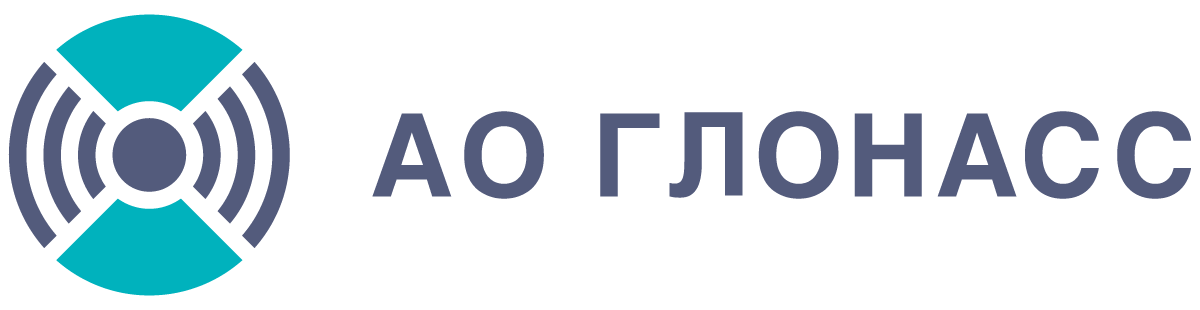 АО «ГЛОНАСС» и Правительство Астраханской области подписали соглашение о взаимодействии и сотрудничестве19 ноября 2019 года в Москве, в рамках IX Международного Конгресса «ЭРА-ГЛОНАСС», состоялась церемония подписания соглашения о сотрудничестве между АО «ГЛОНАСС» и Правительством Астраханской области. Партнерство предусматривает создание региональной навигационно-информационной системы безопасности дорожного движения, а также реализацию ряда других значимых проектов на ее основе. Соглашение подписали губернатор Астраханской области Игорь Бабушкин и генеральный директор АО «ГЛОНАСС» Игорь Милашевский. Стороны отметили, что создание условий для развития региона за счет применения современных информационных и телекоммуникационных технологий как в бизнесе, так и в системе государственного управления, является одной из приоритетных задач. 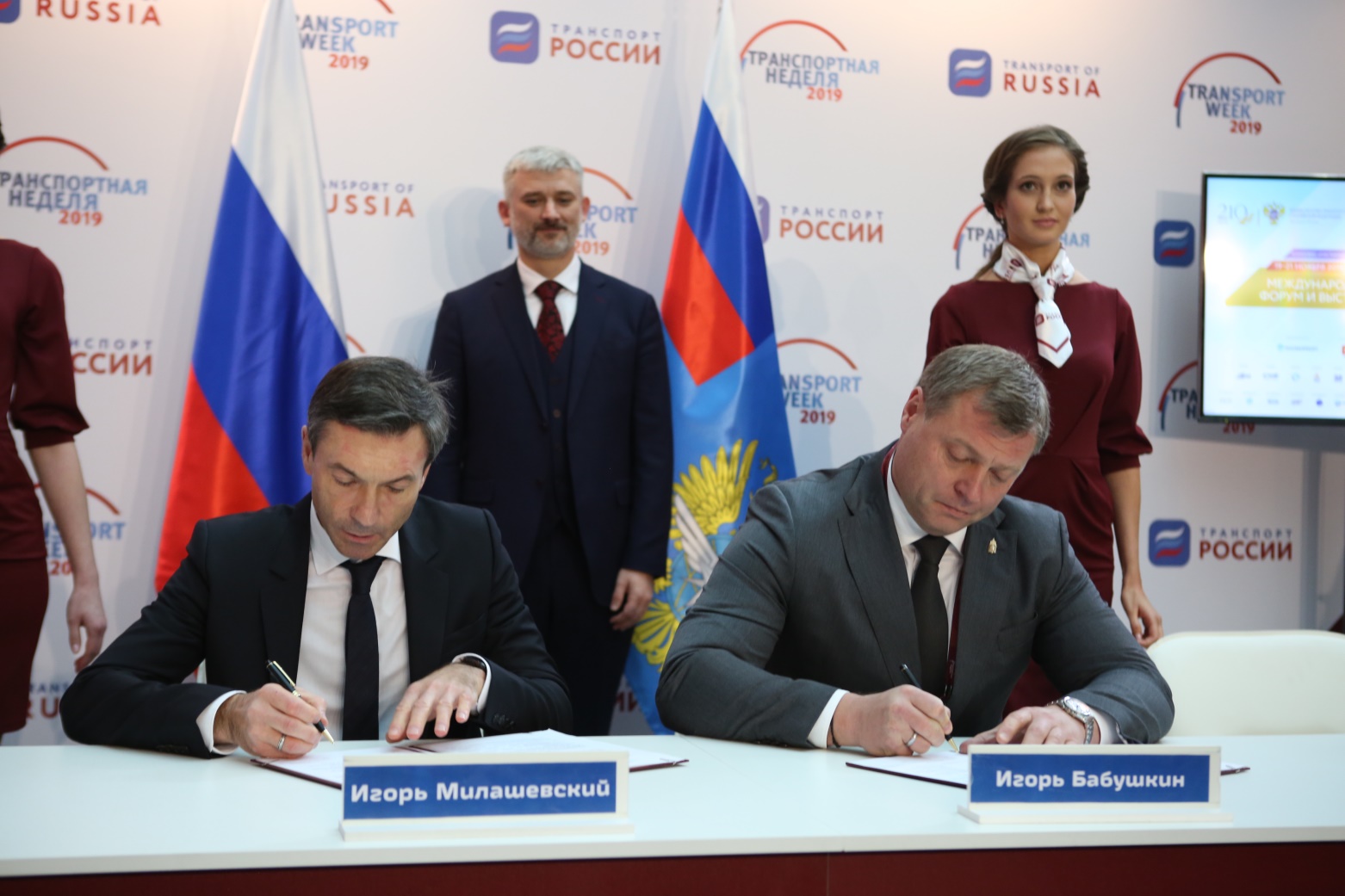 В рамках соглашения планируется сотрудничество в области эффективного использования спутниковых навигационных технологий, продуктов и услуг для решения приоритетных социально-экономических задач региона, а также внедрение навигационных технологий в различных отраслях хозяйственной деятельности. Первоочередными задачами совместной работы станут создание и развитие в Астраханской области на базе инфраструктуры ГАИС «ЭРА-ГЛОНАСС» полнофункциональной региональной навигационно-информационной системы (РНИС), системы мониторинга критически важных объектов инфраструктуры (мостовые сооружения), решений по мониторингу маломерных судов, а также использование ПАК БДД для достижения целей нацпроекта «Безопасные и качественные автомобильные дороги». АО «ГЛОНАСС» является оператором системы «ЭРА-ГЛОНАСС», которая помимо базовой функции – вызова экстренной помощи для водителей – обладает развитым функционалом в части дополнительных сервисов для коммерческих и государственных организаций. АО «ГЛОНАСС» имеет богатый опыт реализации масштабных проектов в области транспортной телематики и большой потенциал программно-технических средств и технологической инфраструктуры, позволяющих собирать и обрабатывать телеметрические данные на всей территории Российской Федерации.По условиям соглашения, АО «ГЛОНАСС» и Астраханская область будут сотрудничать по следующим направлениям:обеспечение повышения уровня безопасности на автомобильных дорогах;осуществление исследований и реализация технологических и экспериментальных программ, пилотных проектов, проектов по созданию и освоению инновационных технологий в области навигации, направленных на повышение точности и надежности определения пространственно-временных параметров и гарантированности оказания услуг связи для нужд потребителей навигационных услуг;развертывание пилотных зон и реализация экспериментальных проектов внедрения навигационных технологий в различных отраслях хозяйственной деятельности;разработка проектов нормативных правовых актов и нормативных технических документов в сфере навигационной деятельности; популяризация навигационных технологий, в том числе распространение информации о возможностях использования таких технологий в различных отраслях хозяйственной деятельности. ***IX Международный Конгресс «ЭРА-ГЛОНАСС» технологии для человека, бизнеса, государства» состоялся 19 ноября 2019 года в Москве, в Гостином дворе, в рамках главного события отрасли – «Транспортной недели 2019». Организатором Конгресса выступило АО «ГЛОНАСС». В мероприятии приняли участие представители государственных, общественных и коммерческих структур, партнеры из стран Европы и государств-участников Евразийского экономического союза.На пленарном заседании обсуждались новые аспекты безопасности дорожного движения: противодействие угрозам в сегменте цифрового транспорта, создание доверенной среды для передачи информации, формирование единого пространства безопасности на дорогах Евразии с целью сохранения жизни людей. Участники дискуссии обсудили результаты работы и планы развития ГАИС «ЭРА-ГЛОНАСС», а также ее роль в цифровой трансформации страны. Ключевыми темами Круглых столов Конгресса стали навигационные технологии для решения региональных задач и развитие международных транспортных коридоров. Дополнительная информацияАО «ГЛОНАСС» является оператором государственной автоматизированной информационной системы «ЭРА-ГЛОНАСС». Система создана для защиты жизни и здоровья граждан, исполнения ряда современных мер обеспечения безопасности транспортных средств в соответствии с международными обязательствами РФ, а также для массового гражданского применения российской глобальной навигационной спутниковой системы ГЛОНАСС. Инфраструктура системы «ЭРА-ГЛОНАСС» – основа для создания современных продуктов с использованием передовых навигационных и сетевых технологий. Уже сегодня для граждан и бизнеса доступны новые услуги:- «Помощь на дороге» - для всех автовладельцев;- мониторинг автопарка для владельцев автотранспортных компаний;	- мониторинг грузов для отправителей, перевозчиков, получателей.Деятельность АО «ГЛОНАСС» направлена на создание инновационной информационно-навигационной среды для транспортного комплекса и других отраслей экономики. Контакты:press@aoglonass.ruТел. (495) 988-47-10https://aoglonass.ru